Persbericht							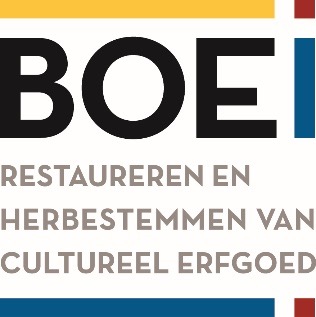 BOEi ontvangt Rijksbijdrage voor boerderijcomplex Erve IJzerman in Wapenveld (GE)Wapenveld, 18 juni 2018 – BOEi heeft voor de cascorestauratie van de historische boerderij Erve IJzerman in het Gelderse Wapenveld een rijksbijdrage van € 412.783,- ontvangen. Dat maakte de eigenaar van de historische boerderij (ca. 1898) zaterdag bekend bij de tijdelijke openstelling van het complex, dat zal worden herbestemd tot Nationaal Zuivelmuseum. De bijdrage is een grote stap richting volledige restauratie van het complex, waarvoor nu nog zo’n € 200.000,- nodig is. Het geld is beschikbaar gesteld door minister Ingrid van Engelshoven van Onderwijs, Cultuur en Wetenschap, die dit jaar € 34 miljoen extra uittrekt voor het restaureren van rijksmonumenten. BOEi kocht de authentieke IJsselhoeve in 2012. Sindsdien is er samen met de Stichting Erve IJzerman - een particulier initiatief dat uit de Stichting Recreatie Wapenveld is ontstaan - en de Gemeente Heerde hard gewerkt aan de herbestemming tot Nationaal Zuivelmuseum. De hoeve verkeert nog vrijwel geheel in de oorspronkelijke staat, compleet met rosmolen, bakoven en bedsteden. De stichtingen Erve IJzerman en De Melkmaten realiseren er momenteel het Nationaal Zuivelmuseum in en stellen vanaf 16 juni tot eind september de boerderij elke zaterdag van 10.00 tot 17.00 uur open voor het publiek. Arno Boon, directeur BOEi: “De bijdrage van het Rijk voor Erve IJzerman is fantastisch nieuws: hiermee is de afronding van de complete restauratie van dit bijzondere erfgoed een flinke stap dichterbij. Teneinde dit soort complexe projecten een maatschappelijke functie te geven, zijn we altijd afhankelijk van externe partijen om het financieel haalbaar te maken.”De eerste voorkamer van de boerderij is sinds vandaag ingericht als Annie Oosterbroekkamer, naar de regionaal bekende schrijfster, in de stijl van de jaren '50. De tweede voorkamer is ingericht als presentatieruimte waar bezoekers films over de landbouwhistorie en zuivelthema's kunnen zien. In de paardenstallen richt De Melkmaten een expositie in met een viertal thema's over de zuivelhistorie. In de varkensstal is een eenvoudig horecapunt ingericht om bezoekers te ontvangen. De andere ruimtes in de boerderij worden voorlopig zo ingericht dat ze een beeld geven van het leven in de IJsselhoeve van honderd jaar geleden tot nu. Foto’s van de eerste openingsdag zijn gemaakt door Jan van Dalen (BOEi) en te zien via: http://boei.vandalenfotografie.nl/index.php/Gelderland/Wapenveld-Erve-IJzerman/2018-06-16 . Voor meer informatie over het zuivelmuseum: www.zuivelmuseum.nl. De Stichting Erve IJzerman zoekt nog vrijwilligers! Mensen die graag de handen uit de mouwen steken bij dit bijzondere project, kunnen contact opnemen via info@erveijzerman.nlOver BOEiBOEi is een maatschappelijke onderneming gericht op herbestemming van industrieel, agrarisch en religieus erfgoed. De organisatie, voluit de Nationale Maatschappij tot Restaureren & Herbestemmen van Cultureel Erfgoed, richt zich op het ontsluiten van Nederlands erfgoed voor burgers en het ontsluiten en doorgeven van haar verhalen aan navolgende generaties in Nederland. Restauratie en herbestemming gebeurt met veel oog voor authenticiteit, duurzaamheid, kwaliteit en innovatie. Zie ook www.boei.nl voor onze missie, projecten en aandeelhouders. Voor meer informatie: Michiel Rohlof, Hoofd Communicatie, Marketing & Fondsenwerving BOEiT. 033 760 0814M. 06 155 204 18E m.rohlof@boei.nl Communicatie BOEi E communicatie@boei.nlProjecten van BOEi worden mede mogelijk gemaakt door:  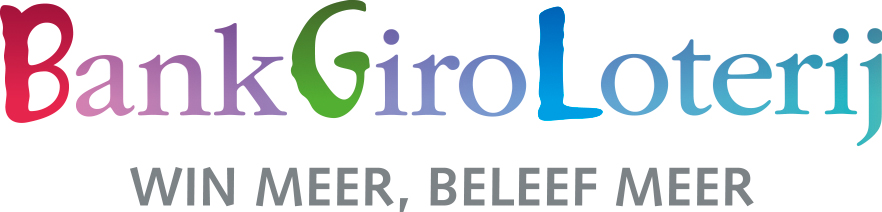 